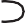 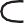 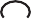     B E I LBEIL INFRASTRUCTURE LIMITEDREGD. OFFICE : 9701-16, P.B. NO. 82, GIDC, ANKLESHWAR - 393 002, DIST. BHARUCH.APPLICATION FORMPost Applied for  	Name in  full 	(In Block Letters)Date of Birth  	                                     Place of Birth 	                            Nationality	 E-mail  	Present Address:Age	 Gender	 Religion	 Tel. No. :  	Mobile No. :  	                        Fax No. :  	Permanent Address :	Marital Status	:Height	:	Weight : Any Physical Limitation/Disability :Are you Suffering from chronic disease:Have you had Major Surgery/illness ? :Married/Unmarried Do you use glasses ?Marriage date	: Y/N		:Whether any of your Relatives are employed in BEIL Group, if yes, State Name & Relationship with Him/Her: FAMILY BACKGROUND:-ACADEMIC QUALIFICATION DETAILS:-EXTRA CURRICULAR ACTIVITIES AND HOBBIES :-EMPLOYMENT DETAILS (WITH MOST RECENT FIRST) :-	Please state the reason for gap, if any.Present Job Responsibilities (In Brief) :-Please state your exact monthly emoluments in Rupees.PF/EPF No.	:	 ESIC No.	: 	My Personal Strengths because of which I consider myself suitable for this post.My Personal Weaknesses:-Down below is organisation structure of my present organisation showing there in my position.References	(Should not be relatives) Name  Position	Email Address Mobile No.2.DECLARATION :-I hereby declare that the information furnished above are correct and complete to the best of my knowledge. If at any time, during the course of my employment, any information is found incorrect, concealed, exaggerated or misleading, my appointment is liable to be terminated without any notice or compensation.Signature	Date	PlaceInterviewer's Remarks:Designation Offered	:Gross Salary	:Performance Ratio	:Accommodation	:Signature	Designation	Unit Head. (CEO)DirectorDatePlease state the languages known by you. Please underline your mother language and tick mark the appropriate column.LanguageReadWriteSpeakLanguageReadWriteSpeakPlease state the languages known by you. Please underline your mother language and tick mark the appropriate column.Please state the languages known by you. Please underline your mother language and tick mark the appropriate column.Please state whether you are ready to work in any part ofIndia.Please state whether you are ready to work in rotation shift.Please state whether you are ready to relocate at work locationRelationFull NameBirth DateAgeQualificationOccupationIncome perMonthFather MotherHusband / Wife Child	12Brother / Sister 12ExaminationSchool/CollegeBoard/UniversityYear of PassingClass / %S. S. C.H. S. C.Diploma ( Mech./ Inst./ Chemical)Graduation(Pls. Specify Degree)Post Graduation(Pls. Specify Degree)Period From	ToPeriod From	ToName and Address of EmployerDesignationTotal SalaryTotal SalaryReason for LeavingPeriod From	ToPeriod From	ToName and Address of EmployerDesignationOn JoiningOn LeavingReason for LeavingBasicDAV.D.A./SP ALWHRAConveyanceMedicalLTABonusPFEducationOtherTotalSpecify If OtherSpecify If OtherSpecify If OtherSpecify If OtherSpecify If OtherSpecify If OtherSpecify If OtherSpecify If OtherSpecify If OtherSpecify If OtherSpecify If OtherSpecify If Other